2014 FWEA Biosolids/Residuals Program Excellence Awards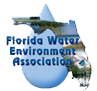 The FWEA Biosolids Committee is sponsoring a category of awards recognizing excellence in biosolids management! Winners of these awards will be announced at the Florida Water Resources Conference (FWRC) and may be eligible for nomination for the national EPA Exemplary Biosolids Management awards. Award Categories are:   a. Large Operating Projects, processing greater than 5 dry tons per day   b. Small Operating Projects, processing less than 5 dry tons per day   c. Technology Innovation and Development   d. Research Program   e. Public Acceptance Program These awards recognize, and candidates will be evaluated against, the following criteria:   a. Reuse of resources such as nutrients and organic matter found in biosolids or other sludges   b. Demonstrated energy efficiency and/or cost effectiveness   c. Demonstrated excellence in program/project management   d. Technical innovation in the management of biosolids/residualsTo nominate a deserving facility/program for the competition, please complete and send the nomination form including all relevant additional information to: Gary Hammond at ecosciences@gmail.com.Nomination Form (Please type or print legibly)Facility Name:												Facility Address:										City:						State:				Zip:			Award Category (check one):  Large Operating Facility_____	Small Operating Facility______Technology Innovation and Development______ Research Program______ 
Public Acceptance______Contact Person regarding nomination:								Contact Address:											City:								State:			Zip:		Phone:						E-mail:					*Application forms must be submitted by February 14, 2014 to allow enough time for consideration by the evaluation teams and must include performance throughout the previous calendar year. Evaluators to participate in the evaluation teams are being sought; if interested, contact Gary Hammond at ecosciences@gmail.com.